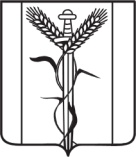  СОВЕТ  КРАСНОАРМЕЙСКОГО СЕЛЬСКОГО ПОСЕЛЕНИЯ        ЕЙСКОГО РАЙОНАРЕШЕНИЕ                                                       пос. КомсомолецОб утверждении Положения о порядке сдачи квалификационного экзамена муниципальными служащими администрации Красноармейского сельского поселения Ейского района и оценке их знаний и умений (профессионального уровня)В соответствии с законами Краснодарского края от 11 ноября 2019 года № 4142-КЗ «О внесении изменений в отдельные законодательные акты Краснодарского края», от 08 июня 2007 года № 1244-КЗ «О муниципальной службе в Краснодарском крае», от 3 июня 2009 года № 1740-КЗ «О порядке присвоения и сохранения классных чинов муниципальных служащих в Краснодарском крае», Совет Красноармейского сельского поселения Ейского района РЕШИЛ:1. Утвердить Положение о порядке сдачи квалификационного экзамена муниципальными служащими администрации Красноармейского сельского поселения Ейского района и оценке их знаний и умений (профессионального уровня) согласно приложению.2. Общему отделу администрации Красноармейского сельского поселения Ейского района Ю.С. Дубовка обнародовать настоящее решение в установленный законом срок в  специальных местах для обнародования и разместить настоящее решение на официальном сайте Красноармейского сельского поселения Ейского района в сети «Интернет».3. Настоящее решение вступает в силу со дня его официального обнародования.Глава Красноармейского сельского поселения Ейского района                                                                     А.А. БурнаевПРИЛОЖЕНИЕУТВЕРЖДЕНО решением Совета Красноармейского сельского поселения Ейского районаот ________________ №_____ПОЛОЖЕНИЕо порядке сдачи квалификационного экзамена муниципальными служащими администрации Красноармейского сельского поселения Ейского района и оценке их знаний и умений (профессионального уровня)1.1. Настоящее Положение о порядке сдачи квалификационного экзамена муниципальными служащими администрации Красноармейского сельского поселения Ейского района и оценке их знаний и умений (профессионального уровня) (далее - Положение) разработано в соответствии с Федеральным законом от 2 марта 2007 года № 25-ФЗ «О муниципальной службе в Российской Федерации», Законами Краснодарского края от 8 июня 2007 года № 1244-КЗ «О муниципальной службе в Краснодарском крае» и от 3 июня 2009 № 1740-КЗ «О порядке присвоения и сохранения классных чинов муниципальных служащих в Краснодарском крае».1.2. Положение о порядке сдачи квалификационного экзамена муниципальными служащими администрации Красноармейского сельского поселения Ейского района и оценки их знаний и умений (профессионального уровня) (далее соответственно – Положение, муниципальный служащий) устанавливает порядок сдачи квалификационного экзамена для присвоения классного чина муниципальным служащим, замещающим должности муниципальной службы в администрации Красноармейского сельского поселения Ейского района на определенный срок полномочий, а также порядок оценки их знаний и умений (профессионального уровня).1.3. Квалификационный экзамен проводится:1) при решении вопроса о присвоении муниципальному служащему, не имеющему классного чина муниципальной службы (далее - классный чин), первого классного чина по замещаемой должности муниципальной службы;2) при решении вопроса о присвоении муниципальному служащему очередного классного чина по замещаемой должности муниципальной службы, который присваивается муниципальному служащему по истечении срока, установленного для прохождения муниципальной службы в предыдущем классном чине, и при условии, что для этой должности муниципальной службы предусмотрен классный чин, равный или более высокий, чем классный чин, присваиваемый муниципальному служащему;3) при решении вопроса о присвоении очередного классного чина муниципальному служащему после назначения муниципального служащего на должность, которая относится к более высокой группе должностей муниципальной службы, чем замещаемая им ранее.1.4. В случае, предусмотренном подпунктом 1 пункта 1.3 настоящего Положения, квалификационный экзамен проводится после успешного завершения испытания, а если испытание муниципальному служащему не устанавливалось, то не ранее, чем через три месяца после назначения муниципального служащего на должность муниципальной службы.В случае, предусмотренном подпунктом 3 пункта 1.3. настоящего Положения, квалификационный экзамен проводится не ранее чем через три месяца после назначения муниципального служащего на должность муниципальной службы.1.5. Квалификационный экзамен проводится по инициативе муниципального служащего не позднее чем через три месяца после дня подачи им письменного заявления о присвоении классного чина муниципальной службы.1.6.Очередной классный чин не присваивается муниципальным служащим, имеющим дисциплинарные взыскания, а также муниципальным служащим, в отношении которых проводится служебная проверка или возбуждено уголовное дело.1.7. Квалификационный экзамен проводится аттестационной комиссией. Состав аттестационной комиссии, сроки и порядок ее работы определяются муниципальным правовым актом представителя нанимателя (работодателя).2. Порядок сдачи муниципальными служащимиквалификационного экзамена2.1. Для проведения квалификационного экзамена муниципальных служащих общий отдел администрации Красноармейского сельского поселения Ейского района издает правовой акт, в котором указываются:дата, время и место проведения квалификационного экзамена;список муниципальных служащих, которые должны сдавать квалификационный экзамен;дата представления в аттестационную комиссию и перечень документов, необходимых для проведения квалификационного экзамена с указанием ответственных за их представление руководителей.2.2. Не позднее чем за месяц до проведения квалификационного экзамена до сведения муниципального служащего общим отделом администрации Красноармейского сельского поселения Ейского района доводится информация под роспись о сдаче им квалификационного экзамена в сроки, установленные правовым актом.2.3. Не позднее чем за месяц до дня проведения квалификационного экзамена непосредственный руководитель муниципального служащего направляет в аттестационную комиссию отзыв об уровне знаний и умений (профессиональном уровне) муниципального служащего и о возможности присвоения ему классного чина, оформленный в соответствии с приложением № 1 к настоящему Положению, содержащий отметку об ознакомлении с ним муниципального служащего в отношении которого проводится квалификационный экзамен, в котором указываются:фамилия, имя, отчество;замещаемая должность муниципальной службы на момент проведения экзамена и дата назначения на эту должность;дата поступления на муниципальную службу и перемещения по службе;соответствие образовательного уровня, специальности, квалификации (при необходимости - наличие необходимой специализации, переподготовки по профилю исполняемой должности, подготовки либо переподготовки по профилю должности) муниципального служащего квалификационным требованиям по замещаемой должности муниципальной службы и, при необходимости, наличие требуемого опыта работы, наименования и даты окончания образовательных учреждений;мотивированная оценка профессиональных, личностных качеств и результатов служебной деятельности, а именно:уровень знания Конституции Российской Федерации, федеральных законов, нормативных правовых актов Российской Федерации, Устава Краснодарского края, законов Краснодарского края, Устава Красноармейского сельского поселения Ейского района, правовых актов администрации Красноармейского сельского поселения Ейского района применительно к исполнению должностных обязанностей по замещаемой должности муниципальной службы;другие оценки профессиональных, личностных качеств и результатов служебной деятельности.В отзыве также указываются сведения о мерах поощрения, наградах муниципального служащего за время работы, а также о примененных мерах дисциплинарного взыскания.Муниципальный служащий должен быть ознакомлен с отзывом, указанным в пункте 2.3 настоящего Положения, не менее чем за две недели до дня проведения квалификационного экзамена и вправе представить в аттестационную комиссию заявление о своем несогласии с указанным отзывом до дня проведения квалификационного экзамена.Ознакомление с отзывом осуществляется под роспись, в случае не ознакомления с отзывом квалификационный экзамен переносится на другую дату.2.4. Аттестационная комиссия при проведении квалификационного экзамена оценивает знания и умения (профессиональный уровень) муниципальных служащих в соответствии с требованиями должностных обязанностей муниципальных служащих, сложностью и ответственностью работы, выполняемой муниципальными служащими, на основе процедур с использованием не противоречащих федеральным законам и другим нормативным правовым актам Российской Федерации методов оценки профессиональных качеств муниципальных служащих, включая тестирование и индивидуальное собеседование по вопросам, связанным с выполнением должностных обязанностей по замещаемой должности муниципальной службы.В органе местного самоуправления методом оценки профессиональных качеств муниципальных служащих является тестирование и индивидуальное собеседование. В ходе тестирования не допускается использование муниципальными служащими специальной, справочной и иной литературы, письменных заметок, средств мобильной связи и иных средств хранения и передачи информацииПисьменное тестирование проводится в течение 60 минут.Тест состоит из вопросов на знание:1) государственного языка Российской Федерации (русского языка);2) правовых основ:Конституции Российской Федерации;Устава Красноармейского сельского поселения Ейского района;Федерального закона от 6 октября 2003 года № 131-ФЗ «Об общих принципах организации местного самоуправления в Российской Федерации»;Федерального закона от 2 марта 2007 года № 25-ФЗ «О муниципальной службе в Российской Федерации»;Федерального закона от 25 декабря 2008 года № 273-ФЗ «О противодействии коррупции»;Федерального закона от 2 мая 2006 года № 59-ФЗ «О порядке рассмотрения обращений граждан Российской Федерации»;Закона Краснодарского края от 8 июня 2007 года № 1244-КЗ «О муниципальной службе в Краснодарском крае»;инструкции по делопроизводству в администрации Красноармейского сельского поселения Ейского района.Для оценки уровня профессиональных знаний и умений муниципальных служащих общим отделом администрации Красноармейского сельского поселения Ейского района разрабатывается перечень вопросов, включенных в тестирование, который утверждается представителем нанимателя (работодателя) муниципальных служащих.Тест должен содержать не менее 20 и не более 50 вопросов.На первом листе тестового задания указываются фамилия, имя, отчество (при наличии) муниципального служащего, на последнем листе – дата проведения тестирования. Выполненное тестовое задание подписывается муниципальным служащим на каждом листе.Тестирование считается пройденным, если муниципальный служащий правильно ответил на 90 и более процентов вопросов.Результаты тестирования оформляются в виде краткой справки согласно приложению № 2 к настоящему Положению, составляемой в день проведения квалификационного экзамена.После получения результатов тестирования членами аттестационной комиссии проводится с муниципальным служащим индивидуальное собеседование на наличие у него знаний и умений (профессионального уровня) в соответствии с выполняемыми муниципальным служащим должностными обязанностями по замещаемой должности муниципальной службы.Индивидуальное собеседование должно содержать от пяти до десяти вопросов, при этом ведется аудиозапись индивидуального собеседования.Индивидуальное собеседование считается пройденным, если муниципальный служащий правильно ответил на 90 и более процентов вопросов.2.5. Решение о результате квалификационного экзамена выносится аттестационной комиссией в отсутствии муниципального служащего и его непосредственного руководителя открытым голосованием простым большинством голосов присутствующих на заседании членов комиссии. При равенстве голосов муниципальный служащий признается сдавшим квалификационный экзамен.2.6. По результатам квалификационного экзамена в отношении муниципального служащего аттестационной комиссией выносится одно из следующих решений:признать, что муниципальный служащий сдал квалификационный экзамен, и рекомендовать его для присвоения классного чина;признать, что муниципальный служащий не сдал квалификационный экзамен.2.7. Результат квалификационного экзамена заносится в экзаменационный лист муниципального служащего, составленный по форме согласно приложению № 3 к настоящему Положению в день проведения квалификационного экзамена. Экзаменационный лист подписывается в день проведения квалификационного экзамена председателем, заместителем председателя, секретарем и членами комиссии, присутствовавшими на заседании.Муниципальный служащий знакомится с экзаменационным листом под роспись не позднее 3 рабочих дней с дня проведения квалификационного экзамена.Экзаменационный лист муниципального служащего и отзыв об уровне его знаний и умений (профессиональном уровне) и о возможности присвоения ему классного чина хранятся в личном деле муниципального служащего.2.8. Результаты квалификационного экзамена направляются представителю нанимателя (работодателя) не позднее чем через 10 дней после дня проведения квалификационного экзамена.2.9. На основании результатов квалификационного экзамена представитель нанимателя (работодателя) принимает решение о присвоении в установленном порядке классного чина муниципальному служащему, сдавшему квалификационный экзамен.2.10. Муниципальный служащий, не сдавший квалификационный экзамен, может выступить с инициативой о проведении повторного квалификационного экзамена не ранее чем через шесть месяцев после проведения данного экзамена.2.11. Муниципальный служащий вправе обжаловать результаты квалификационного экзамена в соответствии с законодательством Российской Федерации.Начальник общего отдела                                                                     Ю.С. ДубовкаПРИЛОЖЕНИЕ № 1к Положению о порядке сдачи квалификационного экзамена муниципальными служащими администрации Красноармейского сельского поселения Ейского района и оценке их знаний и умений (профессионального уровня)ОТЗЫВна муниципального служащегодля прохождения квалификационного экзамена1. Фамилия, имя, отчество _________________________________________________________2. Год, число и месяц рождения ____________________________________________________3. Замещаемая  должность  на  момент  квалификационного  экзамена  и   датаназначения на эту должность ______________________________________________________4. Сведения о профессиональном образовании, наличии ученой степени, ученогозвания __________________________________________________________________________________________________________________________________________________________(когда и какое учебное заведение окончил, специальность, квалификация  по образованию, ученаястепень, ученое звание)5. Сведения  о  профессиональной  переподготовке,  повышении   квалификации________________________________________________________________________________          (где и когда проходил переподготовку, повышал квалификацию6. Стаж муниципальной службы ____________________________________________________7. Общий трудовой стаж __________________________________________________________8. Классный чин и дата его присвоения ______________________________________________9. Сведения о поощрениях муниципального служащего ________________________________10. Перечень основных вопросов,  в  решении которых  муниципальный служащийпринимал участие ________________________________________________________________11. Оценка профессиональных качеств муниципального служащего ____________________________________________________________________________________________________(знания и умения, необходимые для исполнения должностных обязанностей, знание законодательства о муниципальной службе и др.)личностных качеств ______________________________________________________________________________________________________________________________________________(дисциплинированность, уровень ответственности, инициативность, степень самостоятельности при исполнении должностных обязанностей, умение анализировать, оперативность в принятии решения и контрольза их реализацией, др.)результатов   профессиональной   служебной    деятельности   муниципального служащего ________________________________________________________________________________________________________________________________________________________________________________________________________________________________________________(объем, сложность выполняемой работы, качество выполненной работы,своевременность ее выполнения и др. показатели результативности)12. Рекомендация непосредственного руководителя о присвоении муниципальномуслужащему классного чина ________________________________________________________либо об оставлении существующего классного чина.Непосредственный руководительмуниципального служащего                      _______________         ___________                                                                                                 (подпись)                           (дата)Согласовано:Руководитель отраслевого (функционального) органа     _______________         ___________                                                                                                          (подпись)                            (дата)С отзывом ознакомлен(а) _________________________________________________________                                                            (Ф.И.О., подпись муниципального служащего, дата ознакомления)Начальник общего отдела                                                                     Ю.С. ДубовкаПРИЛОЖЕНИЕ № 2к Положению о порядке сдачи квалификационного экзамена муниципальными служащими администрации Красноармейского сельского поселения Ейского района и оценке их знаний и умений (профессионального уровня)СПРАВКА«___» ___________20 __г.дата проведения тестированияПредседатель аттестационной комиссии______________________________________________________________Ф.И.О.                                                                                                      (подпись)                                                (расшифровка подписи)Секретарь аттестационной комиссии ________________________________________________________________ Ф.И.О.                                                                                                       (подпись)                                                (расшифровка подписи)Начальник общего отдела                                                                                                                                           Ю.С. ДубовкаПРИЛОЖЕНИЕ № 3к Положению о порядке сдачи квалификационного экзамена муниципальными служащими администрации Красноармейского сельского поселения Ейского района и оценке их знаний и умений (профессионального уровня)ЭКЗАМЕНАЦИОННЫЙ ЛИСТмуниципального служащего1.  Фамилия, имя, отчество ________________________________________________________2.  Год, число и месяц рождения ____________________________________________________3.  Сведения о   профессиональном   образовании,  наличии  ученой  степени,    ученого звания ________________________________________________________________    ______________________________________________________________________________(когда и какое учебное заведение окончил, специальность и квалификация по образованию, ученая степень, ученое звание)4.  Сведения о профессиональной переподготовке, повышении квалификации  или    стажировке ___________________________________________________________________                (документы о профессиональной подготовке, повышении квалификации или стажировке)5.  Замещаемая  муниципальная   должность  муниципальной службы  на  момент    проведения   квалификационного   экзамена  и  дата  назначения  на  эту    должность ____________________________________________________________________6.  Стаж муниципальной службы ___________________________________________________7.  Общий трудовой стаж __________________________________________________________8.  Классный чин,   присвоенный   муниципальному   служащему    ______________________________________________________________________________                                                           (указание классного чина и дата его присвоения)9.  Вопросы к муниципальному служащему и краткие  ответы на  них  или  иные    результаты экзаменационных процедур ___________________________________________    ______________________________________________________________________________    ______________________________________________________________________________    ______________________________________________________________________________10. Замечания    и  предложения,   высказанные   аттестационной   комиссией    ______________________________________________________________________________    ______________________________________________________________________________    ______________________________________________________________________________11. Решение аттестационной комиссии (оценка знаний и умений      (профессионального уровня) муниципального служащего по результатам        квалификационного экзамена____________________________________________________    ______________________________________________________________________________    ______________________________________________________________________________     (признать, что муниципальный служащий сдал квалификационный экзамен и рекомендовать его для присвоения классного чина; признать, что муниципальный служащий не сдал квалификационного экзамена)         12.Количественный состав аттестационной комиссии _________________________________    На заседании присутствовало ______ членов аттестационной комиссии    Количество голосов "за" _______, "против" __________13. Примечания __________________________________________________________________________________________________________________________________________________Председатель аттестационной комиссии ______________   _____________________                                                                                                 (подпись)             (расшифровка подписи)Заместитель председателяаттестационной комиссии              ______________   _____________________                                                                                 (подпись)                 (расшифровка подписи)Секретарьаттестационной комиссии              ______________   _____________________                                                                   (подпись)                 (расшифровка подписи)Члены аттестационной комиссии        ______________   _____________________                                                                                        (подпись)                (расшифровка подписи)                                                                    ______________   _____________________                                                                            (подпись)               (расшифровка подписи)Дата проведения квалификационного экзамена _______________________________________С экзаменационным листом ознакомился ____________________________________________                                                                                                     (подпись муниципального служащего, дата)Начальник общего отдела                                                                     Ю.С. Дубовкаот           14.12.2020 г.     №            61№п.п.Ф.И.О.муниципального служащегоДолжность муниципального служащегоРезультаты тестированияРезультаты тестированияРезультаты тестированияРезультаты тестирования№п.п.Ф.И.О.муниципального служащегоДолжность муниципального служащегоОбщееколичество вопросовКоличество правильных ответовКоличество правильных ответов в % отношенииПримечание1.2.